9 × 9818 × 98 × 87 × 9637 × 8567 × 7496 × 9546 × 8486 × 7426 × 6367 × 4287 × 3218 × 4328 × 3249 × 3276 × 3189 × 545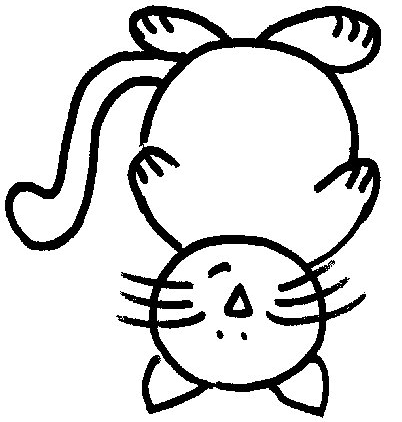 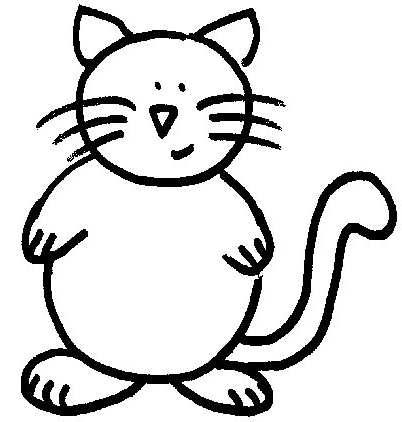 